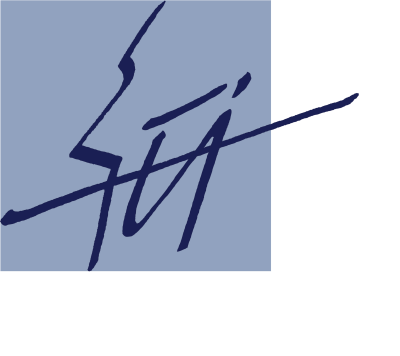 ObjednávkaObjednatel: 	Ústav informatiky AV ČR, v. v. i.	Pod Vodárenskou věží 2, 182 00 Praha 8	IČ: 67985807, DIČ: CZ67985807Dodavatel:	GastroPolák s.r.o.  	Hrubínova 800, 460 15 Liberec 15	IČ: 03984281, DIČ: CZ03984281 Datum:		3. 4. 2023Číslo objednávky:	5/2023	 Obsah objednávky:	Zajištění výjezdního semináře Oddělení teoretické informatiky, Ústavu informatiky AV ČR, v. v. i. v termínu 12. - 14. 6. 2023 (ubytovací a stravovací služby, poskytnutí prostor pro semináře)Předpokládaná cena:	do 160 000,- Kč včetně DPH (přibližná předem odhadnutá cena) 								doc. RNDr. Jiří Šíma, DrSc. 							vedoucí Oddělení teoretické informatiky  Na objednatele se vztahuje povinnost, vyplývající ze zákona č. 340/2015 o zvláštních podmínkách účinnosti některých smluv, uveřejňování těchto smluv a o registru smluv. Zveřejnění provede objednatel, dodavatel s tímto postupem souhlasí.Tato objednávka v souladu s par. 6 odst. 1) uvedeného zákona nabývá účinnosti dnem jejího uveřejnění v registru smluv.  Plnění může nastat až po tomto datu. Potvrzení o uveřejnění bude dodavateli zasláno na e-mailovou adresu (vyplní dodavatel) …………………………………. nebo do datové schránky …………………………………… neprodleně po jeho obdržení.Objednávka akceptována dodavatelem dne: 6. 4. 2023Podpis a razítko dodavatele:		